Lcmアトリエ　オープニングムービー　【DAYs専用】　コメントシートご新郎様ご新婦様の素敵な思い出になるよう真心込めて制作させて頂きます。お手数ではございますが、以下の入力をお願い致します。■基本情報■ご新郎様 ご新婦様■画面比率■会場様のスクリーン比率をしっかりと確認したうえで、その比率に従った画面構成で映像を制作する必要があります。一度上映される会場様へご確認くださいますようお願い致します。■楽曲について■お好きな楽曲を使用する場合ISUM（一般社団法人音楽特定利用促進機構）が複製権を取得している楽曲範囲内であれば、1曲3,000円（税別）にて変更が可能です。ISUM楽曲リスト【https://isum.or.jp/music/】楽曲はLcmアトリエでご用意しておりますので、購入またはダウンロードしていただかなくてもご利用になれます。サンプルムービーで使用している音源をご使用の場合は、追加料金は必要ございません。その場合、アーティスト名、曲名は空欄にしておいて下さい。※ご注文頂いたムービー以外のサンプルムービーの楽曲をご希望の場合は、楽曲構成料として１曲につき別途1,000円（税別）が必要となります。■映像構成及び写真番号■・映像時間：2分10秒 ・写真使用枚数：21枚■コメント入力■※例文から変更があれば、書き換えてください。コメントシートが入力できましたら、メールにて添付し送信して下さい。その際、件名にお名前と挙式日を忘れずお願い致します。メールアドレス: sozai@lcm-atelier.comお名前(旧姓)          アルファベット表記(例 Taro Yamada)お名前(旧姓)          アルファベット表記上映する会場名上映日 [例 2022.11.22]16:9か4:3どちらかをご入力ください　アーティスト名　　　　　　　　　　　　　　曲名備考映像冒頭4枚新郎様パート4枚新婦様パート4枚映像末尾 9枚番号映像冒頭 S1番号映像冒頭 S2S1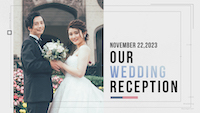 S2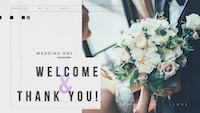 番号映像冒頭 S3番号映像冒頭 S4S3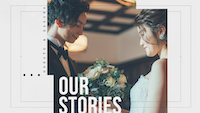 S4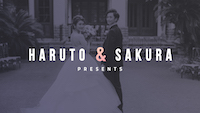 番号新郎様パート S5番号新郎様パート S6S5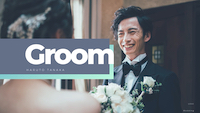 S6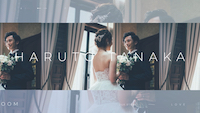 番号新郎様パート S7,S8番号新婦様パート S9S7S8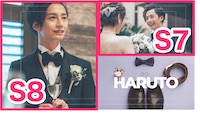 S9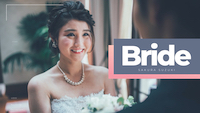 番号新婦様パート S10番号新婦様パート S11,S12S10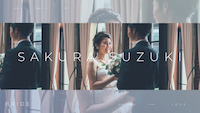 S11S12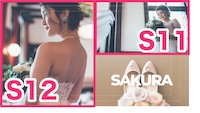 番号映像末尾 S13,S14番号映像末尾 S15S13S14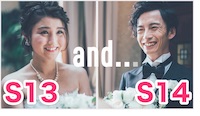 S15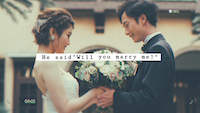 番号映像末尾 S16番号映像末尾 S17,S18S16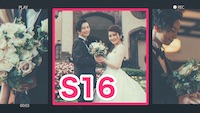 S17S18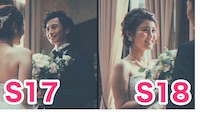 番号映像末尾 S19番号映像末尾 S20S19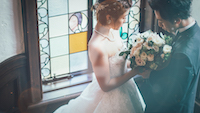 S20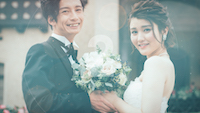 番号映像末尾 S21S21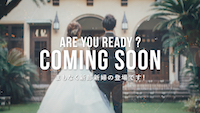 映像冒頭挨拶入力欄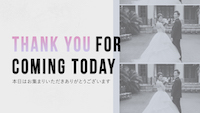 本日はお集まりいただきありがとうございます映像冒頭挨拶入力欄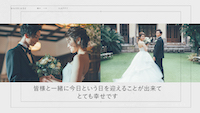 皆様と一緒に今日という日を迎えることが出来てとても幸せです新郎様パート新郎様入力欄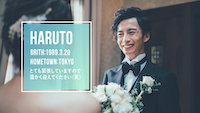 ■BIRTH：■HOMETOWN：とても緊張していますので 温かく迎えてください(笑)新婦様パート新婦様入力欄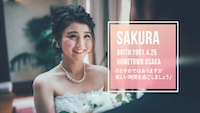 ■BIRTH：■HOMETOWN：ささやかではありますが 楽しい時間を過ごしましょう♪備考欄